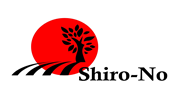 Shiro No Judo Club.Equity Policy StatementThis club is committed to ensuring that equity is incorporated across all aspects of its development and adopts the following Sports England definition of sports equity:Sports equity is about fairness in sport, equality of access, recognising inequalities and taking steps to address them. It is about changing the culture and structure of sport to ensure it becomes equally accessible to everyone in society.The club respects the rights, dignity and worth of every person and will treat everyone equally within the context of their sport, regardless of age, ability, gender, race, ethnicity, religious belief, sexual or social/ economic status.The club is committed to everyone having the right to enjoy their judo in an environment free from threats or intimidation, harassment or abuse.All club members have a responsibility to oppose discriminatory behaviour and promote the equality of opportunity.The club will deal with any and all incidents of discriminatory behaviour seriously and according to the club’s disciplinary procedures.  